公共電子看板訊息敬請於106年4月14日至106年4月27日登載。二、登載內容：考選部訊息：106年第二次醫師（第一階段考試）、牙醫師、藥師、醫事檢驗師、醫事放射師、物理治療師、職能治療師、呼吸治療師、獸醫師考試、106年助產師考試，自106年4月18日至106年4月27日受理網路報名，有意報考之民眾請至考選部全球資訊網查詢。 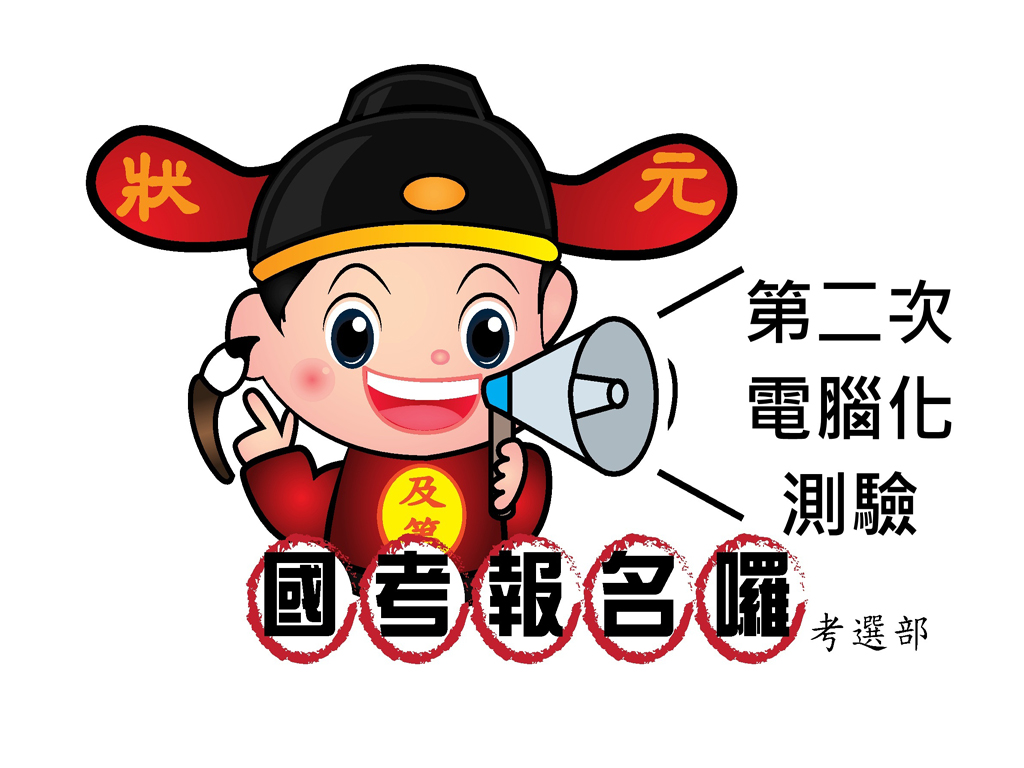 